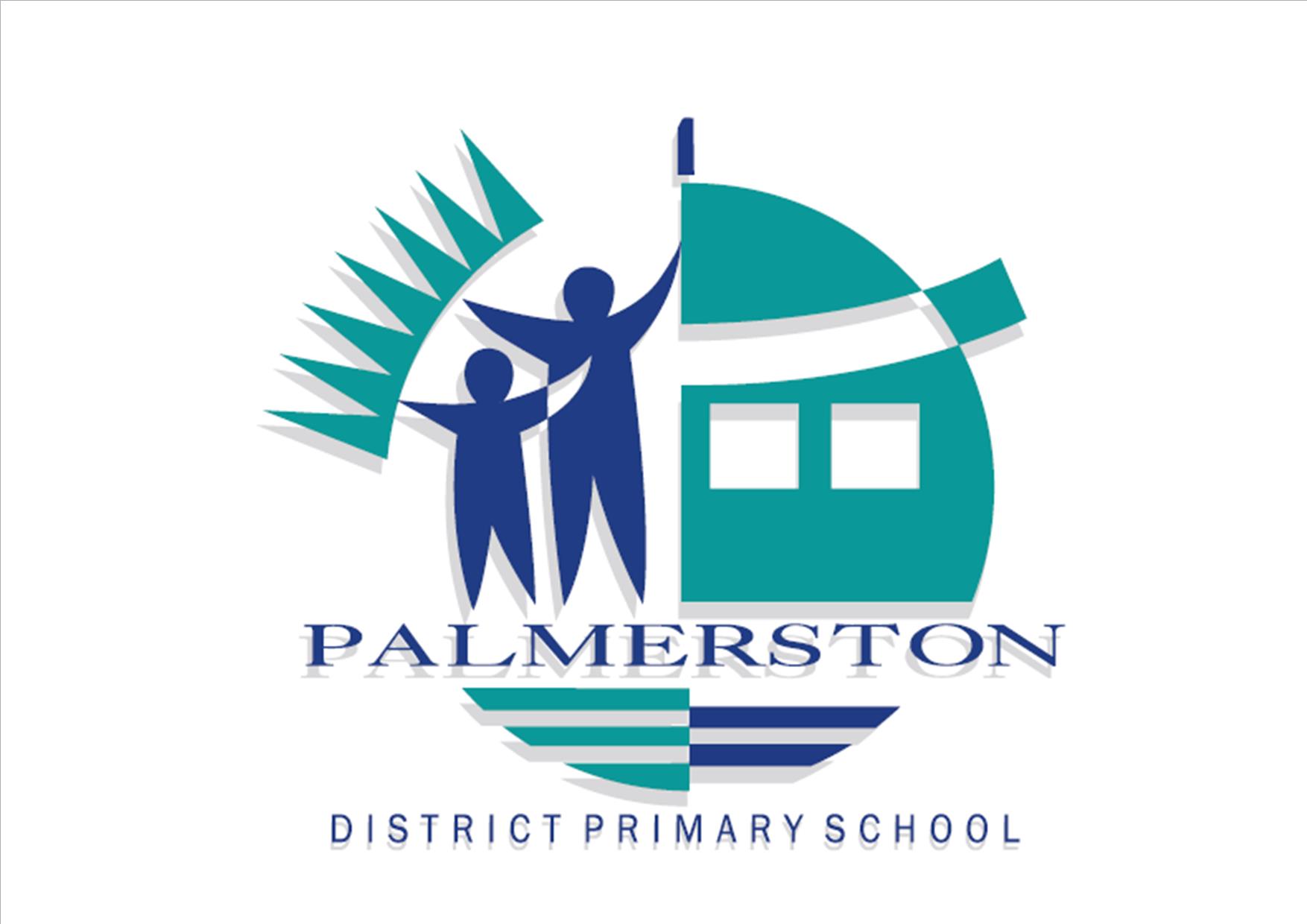 Palmerston District Primary SchoolAnnual School Board Report 2020This page is intentionally left blank.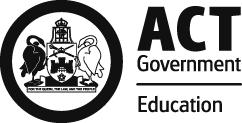 This report supports the work being done in the ACT Education Directorate, as outlined in Strategic Plan 2018-21: A Leading Learning Organisation.AccessibilityThe ACT Government is committed to making its information services, events and venues accessible to as many people as possible.If you have difficulty reading a standard document and would like to receive this publication in an alternate format, such as large print and audio, please telephone (02) 6247 4580.If English is not your first language and you require the translating and interpreting service, please telephone 13 14 50.If you are deaf or hearing impaired and require the National Relay Service, please telephone 13 36 77.© Australian Capital Territory, Canberra, 2021Material in this publication may be reproduced provided due acknowledgement is made.Reporting to the communitySchools report to communities in range of ways, including through:Annual School Board Reportsa (5-year) School Improvement Plan (formerly School Strategic Plan)annual Impact Reportsnewslettersother sources such as My School.Summary of School Board activity2020 was a year with a difference. Due to the global pandemic of Covid 19 affect all corners of the globe, learning looked and felt different at Palmerston District Primary School. With the temporary shift of learning into the homes of our families, we witnessed swift transitions into a different approach to learning and benefitted from a flexible approach. We were commended for outstanding actions whilst keeping a strong sense of belonging and wellbeing for all students and staff. Upon the return back to school, teachers largely kept up with keeping our two main priorities forging forwards. Online learning provided many silver linings for our delivery and confidence of curriculum and strengthen our collaborative processes and decision making across the school.School ContextPalmerston District Primary School is situated at the entrance of the Gungahlin District and was opened in 1995. The school is inclusive and multicultural. We have 880 students  from preschool to year 6. We comprise of 6 preschool classes, 35 mainstream classes, 2 Learning Support Units and 2 Introductory English Centre classes. Our school is in a rapid state of expansion over the coming years.We are an established school that sets high expectations for all and upholds positive values that reflect our community. We model our school values of Palmerston PRIDE - Participation, Respect, Integrity, Determination, Empathy. We are a proud Positive Behaviours for Learning (PBL) schoolPalmerston District Primary School strives to provide a wide range of learning opportunities for all our students. We have an increasing student population. We provide a band programs with three bands, plus violin lessons, lunchtime clubs, singing across the school, student leadership opportunities, additional external and internal academic opportunities and host sporting clinics. We provide a written report to families in terms  2 & 4 with an offer of parent/teacher interviews in terms 2 & 4. As part of our reporting to parents, we provide Learning Journeys in term 3 each year. This is an opportunity for our students to showcase their learning to family and friends. We offer Japanese as our language for years 3-6 and Cultural Integrity /Indigenous Australia for K-2 students. Other specialist classes include Music and PE for both junior and senior classes. Our library is open every day, as we believe reading is a fundamental life skill. A Before and After School Care program is on site for preschool to Yr 6 students. Palmerston District Primary School has a preschool for up to 130 preschool children. Our statement of philosophy is: At Palmerston Preschool we believe in the importance of developing strong family and community connections. These connections should ensure that students feel as though they belong in our wider school community. We embrace the Early Years Learning Framework 'Belonging, Being and Becoming'. We aim to extend and enrich children's learning while in our care.As a whole school community we facilitate an environment which showcases contributions by students, teachers and families. The Palmerston District Primary School community lives by its motto of: Together, we learn from each other.  Student InformationStudent enrolmentIn this reporting period there were a total of 681 students enrolled at this school.Table: Student enrolment*Source: ACT Education Directorate, Analytics and Evaluation Branch* To protect personally identifiable information any figures less than six are not reported.** Language Background Other Than EnglishSupporting attendance and managing non-attendanceACT public schools support parents and careers to meet their legal responsibilities in relation to the compulsory education requirements of the Education Act 2004. The Education Directorate’s Education Participation (Enrolment and Attendance) Policy describes its position with regard to supporting attendance and managing non-attendance. A suite of procedures supports the implementation of the policy. Please refer to https://www.education.act.gov.au/ for further details.Staff InformationTeacher qualificationsAll teachers at this school meet the professional requirements for teaching in an ACT public school. The ACT Teacher Quality Institute (TQI) specifies two main types of provision for teachers at different stages of their career, these are detailed below.Full registration is for teachers with experience working in a registered school in Australia or New Zealand who have been assessed as meeting the Proficient level of the Australian Professional Standards for Teachers.Provisional registration is for newly qualified teachers or teachers who do not have recent experience teaching in a school in Australia and New Zealand. Many teachers moving to Australia from another country apply for Provisional registration.Workforce compositionWorkforce composition for the current reporting period is provided in the following table. The data is taken from the school’s verified August staffing report. For reporting purposes, it incorporates all school staff including preschools, staff absent for a period of less than four consecutive weeks and staff replacing staff absent for more than four consecutive weeks. It does not include casuals and staff absent for a period of four consecutive weeks or longer.The Education Directorate is required to report Aboriginal and Torres Strait Islander staff figures.  As of June of the reporting period, 135 Aboriginal and Torres Strait Islander staff members were employed across the Directorate.Table: Workforce composition numbersSource: ACT Education Directorate, People and Performance BranchSchool Review and DevelopmentThe ACT Education Directorate’s Strategic Plan 2018-2021 provides the framework and strategic direction for School Improvement Plans (formerly School Strategic Plans). This is supported by the school performance and accountability framework ‘People, Practice and Performance: School Improvement in Canberra Public Schools, A Framework for Performance and Accountability’. Annually, system and school level data are used alongside the National School Improvement Tool to support targeted school improvement, high standards in student learning, innovation and best practice in ACT public schools.Our school will be reviewed in 2022.School SatisfactionSchools use a range evidence to gain an understanding of the satisfaction levels of their parents and carers, staff and students. Annually in August/ September ACT schools undertake a survey to gain an understanding of school satisfaction at that time. This information is collected from staff, parents and from 2020 students from year 4 and above (previously year 5 and above) through an online survey. Overall SatisfactionIn this period of reporting, 87% of parents and carers, 93% of staff, and 73% of students at this school indicated they were satisfied with the education provided by the school.Included in the survey were 16 staff, 14 parent, and 12 student items which are described as the national opinion items. These items were approved by the then Standing Council on School Education and Early Childhood (SCSEEC) for use from 2015. The following tables show the percentage of parents and carers, students and staff who agreed with each of the national opinion items at this school.Note: The overall response rate for parents and carers in ACT public schools was negatively impacted by COVID-19, dropping from 31% in 2019 to 23% in 2020.A total of 58 staff responded to the survey. Please note that not all responders answered every question.Table: Proportion of staff* in agreement with each national opinion itemSource: ACT Education Directorate, Analytics and Evaluation Branch*Proportion of those who responded to each individual survey questionA total of 200 parents responded to the survey. Please note that not all responders answered every question.Table: Proportion of parents and carers* in agreement with each national opinion itemSource: ACT Education Directorate, Analytics and Evaluation Branch*Proportion of those who responded to each individual survey questionA total of 199 students responded to the survey. Please note that not all responders answered every question.Learning and AssessmentFinancial SummaryThe school has provided the Directorate with an end of year financial statement that was approved by the school board. Further details concerning the statement can be obtained by contacting the school. The following summary covers use of funds for operating costs and does not include expenditure in areas such as permanent salaries, buildings and major maintenance.Table: Financial SummaryVoluntary ContributionsThe funds listed were used to support the general operations of the school. The spending of voluntary contributions is in line with the approved budget for this reporting period.ReservesEndorsement PageMembers of the School BoardI approve the report, prepared in accordance with the provision of the ACT Education Act 2004, section 52.I certify that to the best of my knowledge and belief the evidence and information reported in this Annual School Board Report represents an accurate record of the Board’s operations during this reporting period.Student typeNumber of studentsGender - Male360Gender - Female321Gender - Non-binary or other0Aboriginal and Torres Strait Islander20LBOTE**326Staff employment categoryTOTALTeaching Staff: Full Time Equivalent Permanent36.72Teaching Staff: Full Time Equivalent Temporary7.00Non Teaching Staff: Full Time Equivalent19.43National opinion itemParents at this school can talk to teachers about their concerns.93Staff are well supported at this school.81Staff get quality feedback on their performance.77Student behaviour is well managed at this school.71Students at this school can talk to their teachers about their concerns.95Students feel safe at this school.85Students like being at this school.93Students’ learning needs are being met at this school.85Teachers at this school expect students to do their best.95Teachers at this school motivate students to learn.97Teachers at this school treat students fairly.93Teachers give useful feedback.89Teachers give useful feedback.89This school is well maintained.97This school looks for ways to improve.93This school takes staff opinions seriously.72This school works with parents to support students' learning.90National opinion itemI can talk to my child’s teachers about my concerns.88My child feels safe at this school.84My child is making good progress at this school.81My child likes being at this school.90My child's learning needs are being met at this school.82Student behaviour is well managed at this school.72Teachers at this school expect my child to do his or her best.87Teachers at this school give useful feedback.75Teachers at this school motivate my child to learn.84Teachers at this school treat students fairly.81This school is well maintained.91This school looks for ways to improve.87This school takes parents’ opinions seriously.75This school works with me to support my child's learning.75National opinion itemI can talk to my teachers about my concerns.62I feel safe at this school.52I like being at my school.69My school gives me opportunities to do interesting things.69My school is well maintained.53My school looks for ways to improve.79My teachers expect me to do my best.88My teachers motivate me to learn.72Staff take students’ concerns seriously.59Student behaviour is well managed at my school.41Teachers at my school treat students fairly.73Teachers give useful feedback.67INCOMEJanuary-JuneJuly-DecemberJanuary-DecemberSelf-management funds177264.85165305.82342570.67Voluntary contributions30.000.0030.00Contributions & donations727.00-327.00400.00Subject contributions4380.90262.744643.64External income (including community use)7808.133289.9811098.11Proceeds from sale of assets0.000.000.00Bank Interest1665.871292.422958.29TOTAL INCOME191876.75169823.96361700.71EXPENDITUREUtilities and general overheads56356.1270055.20126411.32Cleaning76.36963.001039.36Security2632.611018.553651.16Maintenance41454.4632217.3973671.85Administration7841.7412209.9120051.65Staffing0.000.000.00Communication6903.985914.5012818.48Assets36897.7830997.6067895.38Leases0.000.000.00General office expenditure16504.2825797.9142302.19Educational21692.9743941.5365634.50Subject consumables861.91190.281052.19TOTAL EXPENDITURE191222.21223305.87414528.08OPERATING RESULT654.54-53481.91-52827.37Actual Accumulated Funds115343.0677640.0485140.04Outstanding commitments (minus)-18048.030.000.00BALANCE97949.5724158.1314264.64Name and PurposeAmountExpected CompletionStaffing Reserve 2022$18,000December 2021Furniture & Equipment 2021$48,000December 2021Parent Representative(s):Fang YuanCommunity Representative(s):Kate BaronTeacher Representative(s):Belinda Denmead,Millie ButtMarijana PasalicStudent Representative(s):N/AN/AN/ABoard Chair:Adam DavidsonPrincipal:Kate Smith2020 Board Chair Signature:Adam DavidsonDate:04/08/2021Principal Signature:Kate SmithDate:21/ 06 / 2021